FAKULTAS FARMASI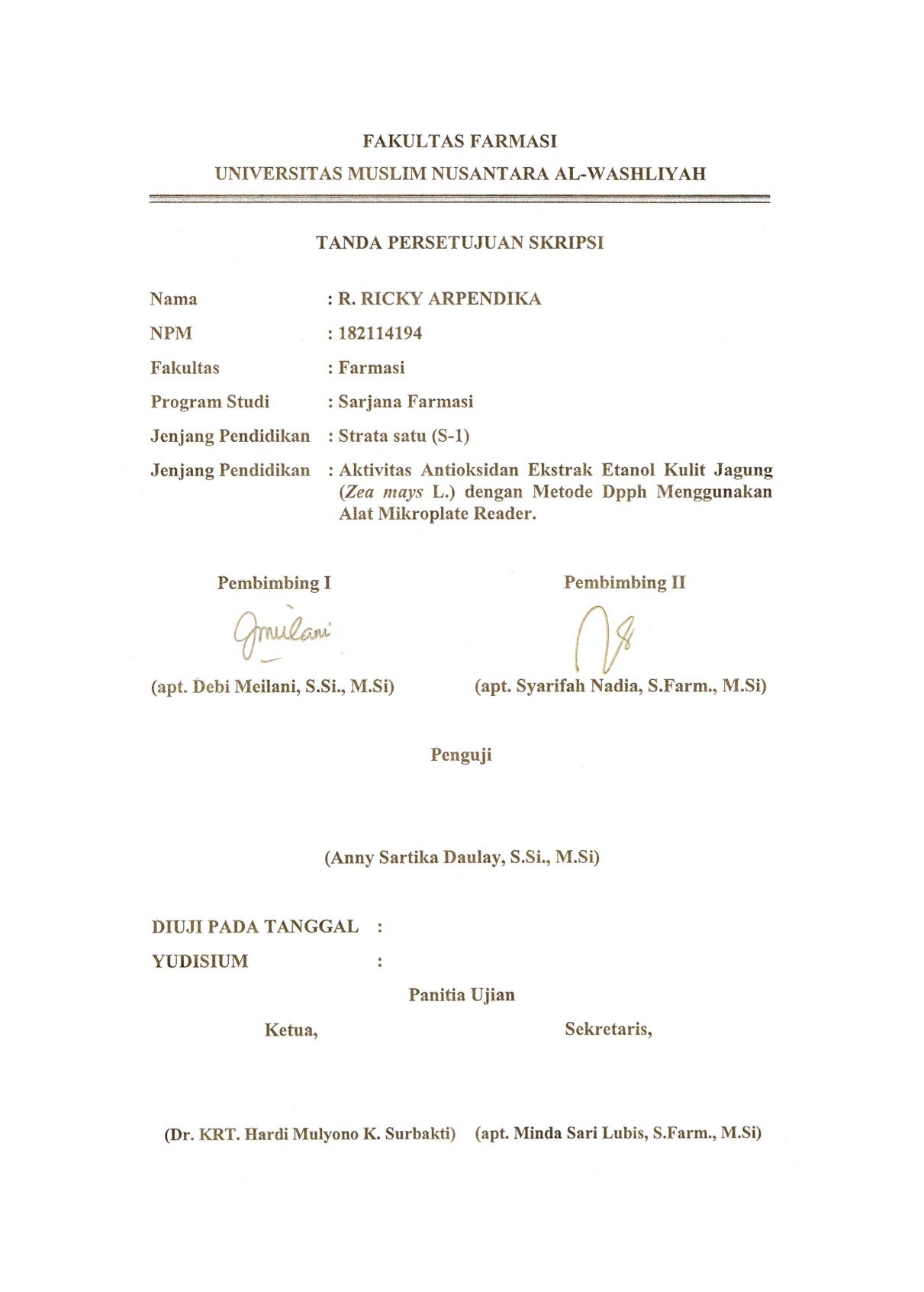 UNIVERSITAS MUSLIM NUSANTARA AL-WASHLIYAHTANDA PERSETUJUAN SKRIPSINama                         :R. RICKY ARPENDIKANPM	: 182114194Fakultas	: FarmasiProgram Studi	: Sarjana FarmasiJenjang Pendidikan : Strata Satu (S-1)Judul Skripsi            : Aktivitas Antioksidan Ekstrak Etanol Kulit Jagung    (Zea mays L.) Dengan Metode Dpph Menggunakan Alat Mikroplate Reader               Pembimbing I 			      	Pembimbing II(apt. Debi Meilani, S.Si, M.Si.)		           (apt. Syarifah Nadia, S.Farm, M.Si.)			Penguji(Ricky Andi Syahputra, M.Sc)Diuji Pada Tanggal :Yudisium                 :Panitia Ujian                        Ketua, 					        Sekretaris,(Dr. KRT. Hardi Mulyono K, Surbakti)   (Minda Sari Lubis, S.Farm, M.Si., Apt)